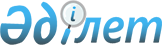 Об утверждении Правил предоставления жилищной помощи малообеспеченным семьям (гражданам) проживающим в Жаркаинском районе
					
			Утративший силу
			
			
		
					Решение Жаркаинского районного маслихата Акмолинской области от 22 апреля 2013 года № 5С-19/3. Зарегистрировано Департаментом юстиции Акмолинской области 17 мая 2013 года № 3738. Утратило силу решением Жаркаинского районного маслихата Акмолинской области от 30 марта 2015 года № 5С-40/13      Сноска. Утратило силу решением Жаркаинского районного маслихата Акмолинской области от 30.03.2015 № 5С-40/13 (вступает в силу со дня подписания).      Примечание РЦПИ.

      В тексте документа сохранена пунктуация и орфография оригинала.

      В соответствии со статьей 6 Закона Республики Казахстан от 23 января 2001 года «О местном государственном управлении и самоуправлении в Республике Казахстан», статьей 97 Закона Республики Казахстан от 16 апреля 1997 года «О жилищных отношениях», постановлением Правительства Республики Казахстан от 5 марта 2014 года № 185 «Об утверждении стандартов государственных услуг в сфере жилищно-коммунального хозяйства», Жаркаинский районный маслихат РЕШИЛ:

      Сноска. Преамбула решения - в редакции решения Жаркаинского районного маслихата Акмолинской области от 27.10.2014 № 5С-37/5 (вводится в действие со дня официального опубликования).



      1. Утвердить Правила предоставления жилищной помощи малообеспеченным семьям (гражданам) проживающим в Жаркаинском районе согласно приложению к настоящему решению.



      2. Признать утратившими силу решения Жаркаинского районного маслихата "Об утверждении Правил предоставления жилищной помощи малообеспеченным семьям (гражданам) проживающим в Жаркаинском районе" от 6 марта 2012 года № 5С-2/5 (зарегистрировано в Реестре государственной регистрации нормативных правовых актов № 1-12-167, опубликовано 20 апреля 2012 года в районной газете "Целинное знамя"), "О внесении изменения и дополнений в решение Жаркаинского районного маслихата от 6 марта 2012 года № 5С-2/5 "Об утверждении Правил предоставления жилищной помощи малообеспеченным семьям (гражданам) проживающим в Жаркаинском районе" от 9 ноября 2012 года № 5С-12/3 (зарегистрировано в Реестре государственной регистрации нормативных правовых актов № 3505, опубликовано 30 ноября 2012 года в районной газете "Целинное знамя").



      3. Настоящее решение вступает в силу со дня государственной регистрации в Департаменте юстиции Акмолинской области и вводится в действие со дня официального опубликования.      Председатель сессии

      районного маслихата                        Н.Семкин      Секретарь

      районного маслихата                        У.Ахметова      "СОГЛАСОВАНО"      Аким Жаркаинского района                   А.Уисимбаев

Утверждены         

решением районного маслихата 

от 22 апреля 2013 года    

№ 5С-2/5          

ПРАВИЛА

предоставления жилищной помощи

малообеспеченным семьям (гражданам)

проживающим в Жаркаинском районе      Настоящие Правила предоставления жилищной помощи малообеспеченным семьям (гражданам) проживающим в Жаркаинском районе (далее – Правила) разработаны в соответствии со статьей 97 Закона Республики Казахстан от 16 апреля 1997 года "О жилищных отношениях", Постановлением Правительства Республики Казахстан от 30 декабря 2009 года № 2314 "Об утверждении Правил предоставления жилищной помощи", Постановлением Правительства Республики Казахстан от 7 апреля 2011 года № 394 "Об утверждении стандартов государственных услуг в сфере социальной защиты, оказываемых местными исполнительными органами" и определяют размер и порядок назначения жилищной помощи малообеспеченным семьям (гражданам) проживающим в Жаркаинском районе. 

1. Общие положения

      1. Жилищная помощь предоставляется за счет средств районного бюджета малообеспеченным семьям (гражданам), постоянно проживающим в Жаркаинском районе, на оплату:

      расходов на содержание жилого дома (жилого здания) семьям (гражданам), проживающим в приватизированных жилых помещениях (квартирах) или являющимся нанимателями (поднанимателями) жилых помещений (квартир) в государственном жилищном фонде;

      потребления коммунальных услуг и услуг связи в части увеличения абонентской платы за телефон, подключенный к сети телекоммуникаций семьям (гражданам), являющимся собственниками или нанимателями (поднанимателями) жилища;

      арендной платы за пользование жилищем, арендованным местным исполнительным органом в частном жилищном фонде.

      Сноска. Пункт 1 с изменением, внесенным решением Жаркаинского районного маслихата Акмолинской области от 17.03.2014 № 5С-32/5 (вводится в действие со дня официального опубликования).



      2. Расходы малообеспеченных семей (граждан), принимаемые к исчислению жилищной помощи, определяются как сумма расходов по каждому из вышеуказанных направлений.



      Жилищная помощь определяется как разница между суммой оплаты расходов на содержание жилого дома (жилого здания), потребление коммунальных услуг и услуг связи в части увеличения абонентской платы за телефон, подключенный к сети телекоммуникаций, арендной платы за пользование жилищем, арендованным местным исполнительным органом в частном жилищном фонде, в пределах норм и предельно-допустимого уровня расходов на эти цели.



      Жилищная помощь оказывается по предъявленным поставщиками счетам на оплату коммунальных услуг на содержание жилого дома (жилого здания), согласно смете, определяющей размер ежемесячных и целевых взносов, на содержание жилого дома (жилого здания), за счет бюджетных средств лицам, постоянно проживающим в Жаркаинском районе.



      Доля предельно допустимых расходов на оплату содержания жилого дома (жилого здания), потребления коммунальных услуг и услуг связи в части увеличения абонентской платы за телефон, подключенный к сети телекоммуникаций, арендной платы за пользование жилищем, арендованным местным исполнительным органом в частном жилищном фонде устанавливается в размере 11 процентов к совокупному доходу семьи (граждан).

      Сноска. Пункт 2 в редакции решения Жаркаинского районного маслихата Акмолинской области от 17.03.2014 № 5С-32/5 (вводится в действие со дня официального опубликования).



      3. Оплата содержания жилого дома (жилого здания) и потребления коммунальных услуг сверх установленной нормы площади производится на общих основаниях. За норму площади жилья, обеспечиваемую компенсационными мерами принимается восемнадцать квадратных метров на человека. Для одиноко проживающих граждан за норму площади жилья, обеспечиваемую компенсационными мерами принимается тридцать квадратных метров.



      4. Компенсационные нормы на потребление твердого топлива с местным отоплением установить пять тонн на отопительный сезон, на семью в квартал обращения. Для расчета стоимости твердого топлива учитываются средние цены, сложившиеся за предыдущий квартал согласно статистическим данным.



      5. Компенсационные нормы при баллоном газоснабжении 5 килограмм газа на каждого члена семьи в месяц.



      6. Установить норму расхода электрической энергии 50 (пятьдесят) киловатт на одного человека в месяц.



      7. Уполномоченным органом по назначению и выплате жилищной помощи определено государственное учреждение "Отдел занятости и социальных программ Жаркаинского района". 

2. Назначение и выплата жилищной помощи

      8. Назначение жилищной помощи производится на полный текущий квартал, независимо от даты подачи заявления, при этом доходы семьи и расходы на коммунальные услуги учитываются за истекший квартал.



      9. При изменении суммы на оплату содержания жилого дома (жилого здания), потребления коммунальных услуг и услуг связи в части увеличения абонентской платы за телефон, подключенной к сети телекоммуникаций, арендой платы за пользование жилищем, арендованным местными исполнительным органом в частном жилищном фонде, изменении доходов семьи, государственное учреждение "Отдел занятости и социальных программ Жаркаинского района" производит перерасчет ранее начисленной жилищной помощи.



      10. Заявление об оказании жилищной помощи по установленной форме подается собственником, нанимателем (поднанимателем) жилья (либо его представителем по доверенности) через республиканское государственное предприятие на праве хозяйственного ведения «Центр обслуживания населения» Комитета по контролю автоматизации государственных услуг и координации деятельности центров обслуживания населения Министерства транспорта и коммуникаций Республики Казахстан или веб-портал «электронного правительства».

      Перечень необходимых документов определяется пунктом 9 раздела 2 стандарта государственной услуги «Назначение жилищной помощи», утвержденного постановлением Правительства Республики Казахстан от 5 марта 2014 года № 185.

      Сноска. Пункт 10 - в редакции решения Жаркаинского районного маслихата Акмолинской области от 27.10.2014 № 5С-37/5 (вводится в действие со дня официального опубликования).



      11. Исключен решением Жаркаинского районного маслихата Акмолинской области от 27.10.2014 № 5С-37/5 (вводится в действие со дня официального опубликования).



      12. Исключен решением Жаркаинского районного маслихата Акмолинской области от 27.10.2014 № 5С-37/5 (вводится в действие со дня официального опубликования).



      13. Исключен решением Жаркаинского районного маслихата Акмолинской области от 27.10.2014 № 5С-37/5 (вводится в действие со дня официального опубликования).



      14. Государственным учреждением "Отдел занятости и социальных программ Жаркаинского района" выносится решение об отказе в назначении жилищной помощи в случаях если:



      1) оплата на содержание жилого дома (жилого здания), потребления коммунальных услуг и услуг связи в части увеличения абонентской платы за телефон, подключенный к сети телекоммуникаций, арендной платы за пользование жилищем, арендованным местным исполнительным органом в частном жилищном фонде, не превышает предельно допустимый уровень расходов семьи на эти цели 11 процентов;



      2) предоставляются недостоверные сведения.



      15. Государственное учреждение "Отдел занятости и социальных программ Жаркаинского района" в течение десяти календарных дней со дня принятия документов от заявителя рассматривает и выносит решение о назначении жилищной помощи или об отказе в назначении.



      16. Уведомление о назначении или об отказе в назначении осуществляется посредством личного посещения при обращении в государственное учреждение "Отдел занятости и социальных программ Жаркаинского района", либо посредством почтового сообщения.



      17. В случае возникновения сомнения в достоверности информации государственное учреждение "Отдел занятости и социальных программ Жаркаинского района" обращается в органы, уполномоченные производить проверки. При представлении в государственное учреждение "Отдел занятости и социальных программ Жаркаинского района" заведомо недостоверных сведений, повлекших за собой назначение завышенной или незаконной жилищной помощи, собственник (наниматель) возвращает незаконно полученную сумму в добровольном порядке, а в случае отказа в судебном порядке.



      18. Выплата жилищной помощи малообеспеченным семьям (гражданам) осуществляется государственным учреждением "Отдел занятости и социальных программ Жаркаинского района" через банки второго уровня либо почтовые отделения связи путем зачисления на личные счета заявителей. 

3. Исчисление совокупного дохода семьи (гражданина),

претендующей на получение жилищной помощи

      19. Совокупный доход семьи (гражданина), претендующей на получение жилищной помощи исчисляется государственным учреждением "Отдел занятости и социальных программ Жаркаинского района" за квартал, предшествовавший кварталу обращения за назначением жилищной помощи на основании Приказа Председателя Агентства Республики Казахстан по делам строительства и жилищно-коммунального хозяйства от 5 декабря 2011 года № 471 "Об утверждении Правил исчисления совокупного дохода семьи (гражданина), претендующей на получение жилищной помощи, а также на предоставление жилища из государственного жилищного фонда или жилища, арендованного местным исполнительным органом в частном жилищном фонде".
					© 2012. РГП на ПХВ «Институт законодательства и правовой информации Республики Казахстан» Министерства юстиции Республики Казахстан
				